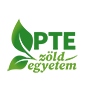 Ajánlás a split klímák környezettudatos használatáhozKedves Munkatársak!A klíma igazán jó szolgálatot tesz a kánikulával terhelt napokon, de ha nem megfelelően használjuk jelentősen növeljük az energiafogyasztást, és káros hatással lehet egészségünkre is.Az alábbiakban, a split klímák környezettudatos használatára vonatkozó hasznos ajánlásokat osztjuk meg Önökkel. Kérjük a munkatársakat, hogy a klímák használatakor tartsák mindezeket figyelemben. 
1. Állítsuk mindig megfelelő hőmérsékletre a klímát! Bármilyen nehéz is megállni, ne hűtsük nagyon alacsony hőmérsékletűre a szobát – maximum 6-8 fok különbség legyen a külső és a belső hőmérséklet között. Erre azért van szükség, mert ha nem fokozatosan hűtjük le/melegítjük fel a szervezetünket, akkor szédüléssel, émelygéssel számolhatunk, amely erőteljesen megterheli a szervezetet. A helyzetet súlyosbíthatjuk, ha a kinti hőségből belépünk egy 10-15 0C fokkal alacsonyabb hőmérsékletű helyiségbe.Nem utolsó sorban a mértékletes klímahasználattal jelentős energiamegtakarítás is elérhető. 2. A klíma üzemeltetésekor az ablakokat és ajtókat ne tartsuk nyitva!Fontos, hogy klímázás esetén a szobát rendszeresen szellőztessük, de ha nyitott ablak mellett a klíma is folyamatosan üzemel, az energiapazarlás - a klímaberendezés nem tudja ellátni megfelelően a feladatát.3. A klíma szabályozóját érdemes mindig automata üzemmódban tartani 
(amennyiben a berendezés rendelkezik ilyen szabályzóval) Automata üzemmódban a megfelelő napszakban a berendezés magától szabályozza a hőmérsékletet, ezzel elkerülhetjük azt, hogy esetleg túlfűtsük vagy túlhűtsük a helyiséget.4. Figyeljünk a hűtés irányára!Soha ne irányítsuk a munkatársainkra, illetve saját magunkra a levegőt! A tartósan hideg levegő – főként, ha az célzottan felénk irányul – izom- és ízületi fájdalmat, szemszárazságot is okozhat.5. Ha a klimatizált helységet rövidebb időre elhagyjuk, ne kapcsoljuk ki a klímát!Ha csak rövidebb időre hagyjuk el a szobát, mérlegeljük, hogy szükséges-e a kikapcsolás. Amennyiben lehetséges, a ventilátor fokozatát állítsuk alacsonyabb teljesítményre.A hűtött helyiség gazdaságosabban üzemeltethető, ha a berendezés kisebb teljesítménnyel üzemel 
a folyamatos temperálás esetén. A magas hőmérsékletre melegedő helyiségek gyors lehűtése többszörösére növeli a klímaberendezések energiafogyasztását.6. A munkaidő végén, a helyiség elhagyásakor a klímát kapcsoljuk ki!Dr. Miseta Attila                                                               	     	       Decsi Istvánrektor                                                                                       		       kancellár